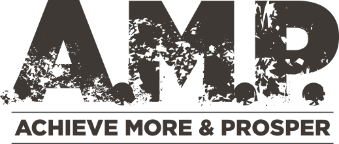 2022 OSY RFP ATTACHMENTSPay-for-Performance ModelProposal Packet Cover SheetProposal Packet Table of ContentsNarrative Header: Organizational InformationRequired Documents Packet Cover SheetRequired Documents Packet Table of ContentsDelinquent Personal Property Tax AffidavitConflict of Interest Disclosure FormBudget Template (Excel Document)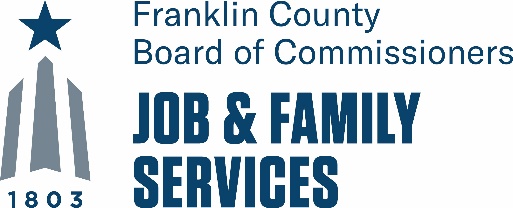 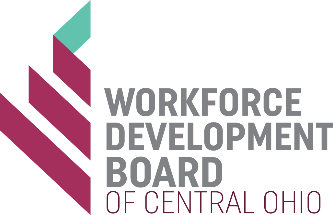 OUT-OF-SCHOOL YOUTH (OSY) PROVIDER PERFORMANCE – ATTACHMENT AWIOA Common Measures United States Department of Labor (USDOL) establishes performance accountability indicators and performance reporting requirements to assess the effectiveness of programs, including Adult, Dislocated Workers and Youth programs. Subrecipients are primarily responsible for meeting and/or exceeding all performance metrics established by USDOL, Workforce Development Board of Central Ohio (WDBCO), and the Franklin County Department of Job and Family Services (FCDJFS). Area 11 (Franklin County) places a higher emphasis on performance outcomes, therefore the selected provider must ensure that each performance quarter, their performance meets or exceeds the PY21/22 expected performance levels.Failure to Perform on WIOA Common MeasuresIf the provider fails to perform according to the agreement, the WDBCO and/or FCDJFS will notify the provider. If there is a continued lack of performance on the same measure for two quarters in a row, the WDBCO and/or FCDJFS may declare the provider in default, and this shall require a progressive corrective action plan approved by WDBCO and/or FCDJFS. Failure to successfully implement the progressive corrective action plan and improve performance may result in a material breach of contract.  Once there is a material breach of contract, WDBCO and/or FCDJFS reserve the right to terminate the contract.Pay-For-PerformanceTo ensure continued system improvement, improved outcomes, and effective use of tax dollars, WDBCO and FCDJFS seek to leverage a Pay-For-Performance structure for the 2022-2023 Achieve More and Prosper Youth Employment Program, wherein contractors or sub-recipients receive portions, or all of their reimbursable costs based on their program’s success or outcomesAdditionally, the WDBCO and FCDJFS have established additional performance metrics that include the following:Career Services/Training Services Customers engaged with WIOA services and trainingYouth employed in a high priority occupation, post-secondary education, or militaryYouth earning $15 or overYouth who complete work experiences in their career pathwayYouth that enters an apprenticeshipYouth that successfully complete or starts a pre-apprenticeshipSuccessful Individual Training Account (ITA) completionsHigh-school seniors who obtain a high school diploma or equivalentPay- For-Performance: Achieve More and Prosper (OSY)Each of the additional performance metrics as identified below will account for 35% of the total reimbursable costs of the contract in the first and second year, or an annual approximation based upon WDBCO’s allocation of WIOA funds, FCDJFS’ TANF funds, and the actual contract amount.Each performance metric has been assigned a "performance success target” which is the minimum level of performance the provider must meet to be reimbursed up to 100% of their contract.WDBCO in partnership with the FCDJFS will weigh the performance metrics performance payment pool based on their strategic importance. Additionally, WDBCO and FCDJFS will follow a payment structure based on the provider's ability to exceed the performance success targets for each performance metric as shown below. The remainder of this page is left intentionally blankRequired Performance Reporting: State-Required Database DocumentationThe provider assumes responsibility to submit all reports, forms, and data as required by ODJFS, WDBCO, and FCDJFS utilizing Ohio’s state-required database. The Subrecipient will:Utilize Ohio’s state-required database as the system of record is a strict requirement for this program.The state of Ohio, WDBCO, and FCDJFS use this system to monitor performance, expenditures, and compliance.Anything that is invoiced that is not documented in the system will be removed from the invoice until it is properly entered into the database.Failure to properly, completely, and timely enter information and documentation into the database will delay or deny payments.Schedule: Year 1Enrollment and Service Delivery – July 1, 2021 – June 30, 2022Performance Validation – Reconciliation DefinitionsApprenticeships – Apprenticeship is a combination of on-the-job training and related technical instruction. A student must be at least 16 years of age except where a higher minimum age standard is required by law. An apprenticeship program must be registered with The Ohio Apprenticeship Council to teach a skilled occupation pursuant to a registered apprenticeship agreement.Apprenticeship is limited to skilled occupations and trades that meet basic criteria through On-the-Job (OJT) Training and Related Technical Instruction (RTI).Apprentice occupations are:Customarily learned in a practical way through a structured, systematic program of on-the-job supervised training supplemented by related technical instruction;Clearly identified and commonly recognized throughout an industry; andInvolve the acquisition of manual or technical skills and knowledge. There are currently over 950 occupations that have been recognized as apprentice occupations are continually being added to the list.Apprenticeship is a highly desirable form of training for workers because it is learning job skills while earning an income, wage progression, and a widely recognized and portable certificate of completion and proficiency.Apprenticeship programs are operated by both the public and private sectors. Employers, employer associations and labor-management committees sponsor and operate apprenticeship programs. Apprenticeship sponsors typically pay the training costs, although some financial incentives and assistance may be available.Related instruction is commonly provided in the classroom, but other types of instruction, such as on-line learning and individualized instruction are also permitted. Federal rules recommend that apprentices complete at least 144 hours of related instruction per year, which many apprenticeship programs choose to require. In many apprenticeship programs, the related instruction can also lead to a college degree, thereby providing the individual with an opportunity to earn both academic and occupational credentials simultaneously. companies usually hire apprentices for skilled work (e.g.  welding, precision machines) and expect the apprentice to work for them as a full-time employee after the apprenticeshipAn apprentice is someone who:May or may not be in school;Knows what type of career pathway he/she wants to pursue;Is almost always paid; andWorks (longer term than other work-based learning) side-by-side with expert employees on typical project work or in on-the-job training.Career Pathway – A combination of rigorous and high-quality education, training, and other services that:Align with the skill needs of industries in the economy of the State or regional economy involved;Prepares an individual to be successful in any of the full range of secondary and postsecondary education options, including apprenticeships;Includes counseling to support an individual in achieving the individual's education and career goals;Includes, as appropriate, education offered concurrently with and in the same context as workforce preparation activities and training for a specific occupation or occupational cluster;Organizes education, training, and other services to meet the particular needs of an individual in a manner that accelerates the education and career advancement of the individual to the extent practicable;Enables an individual to attain a secondary school diploma or its recognized equivalent, and at least one recognized postsecondary credential; andHelps an individual enter or advance within a specific occupation or occupational cluster.High-Priority Occupation – An occupation that currently has or is projected to have a number of positions (including positions that lead to economic self-sufficiency and opportunities for advancement) in an industry sector so as to have a significant impact on the State, regional, or local economy as determined by the State and local boards. The list of Ohio’s top jobs can be found here.Pay-for-Performance (PFP) – An A.M.P. Pay-for-Performance (PFP) contract strategy is a specific type of performance-based contract strategy that places a higher emphasis on performance outcomes and drives better results.Post-secondary School – Any schooling that follows graduation from high school or completion of high school equivalency, including community colleges, four-year colleges, universities, and technical and trade schools.Performance Metric – Parameters established to gauge whether or not a program is reaching the desired results.Performance Payment Pool – The maximum amount of funds allocated to a specific performance metric. Performance Success Target – The desired level of performance that the WDBCO has identified as contract performance. The targets also represent success at achieving the long and short-term outcomes established by the WDBCO.Pre-apprenticeship Program – Programs or set of strategies designed to prepare individuals to enter and succeed in Registered Apprenticeship programs and have a documented partnership with at least one, if not more, Registered Apprenticeship programs.Registered Apprenticeship Program - A program meeting Federal and State standards of job preparation that combines paid on-the-job training and related instruction to progressively increase workers’ skill levels and wages.Work Experience - A planned, structured learning experience that takes place in a workplace for a limited period of time. Work experiences may be paid or unpaid.PROPOSAL PACKET COVER SHEET – ATTACHMENT B2022 ACHIEVE MORE AND PROSPER SERVICES AND MANAGEMENT FOR OUT-OF-SCHOOL YOUTH AND YOUNG ADULTSPROPOSAL PACKETBIDDER/ORGANIZATION NAME:  ______________________________MAY 2022A.M.P. RFP OSYThe Workforce Development Board of Central Ohio (WDBCO) and Franklin County Department of Job and Family Services (FCDJFS) requires the following information from Bidders that submit proposals in response to any WEDBCO and/or FCDJFS Requests for Proposals (RFPs). WDBCO and FCDJFS reserve the right to reject the Bidder’s proposal if not completed accurately, in its totality. Bidders are to provide the completed and signed information and certifications as the cover pages of their original proposal submitted.PROPOSAL PACKET TABLE OF CONTENTS – ATTACHMENT CBidder/ Organization Name:  ______________________________________  Date:  _________Title of RFP:  2022 ACHIEVE MORE AND PROSPER SERVICES AND MANAGEMENT FOR OUT-OF-SCHOOL YOUTH AND YOUNG ADULTSSubmit ONE (1) Original Packet (signatures in blue ink); ONE (1) Original Required Documents Packet (signatures in blue ink); and ONE (1) Jump Drive that includes both packets Cover Sheet                                                                                                            Page(s) # _____ 2022 A.M.P. OSY Services and Management Narrative                                 Page(s) # _____ Required Attachments                                                                                         Page(s) # _____Job Descriptions for All Positions                                                           Page(s) # _____Resumes and Licenses for Existing Program Staff                               Page(s) # _____Worksite Agreements and Documentation                                         Page(s) # _____Table of Organization for the Bidder                                                  Page(s) # _____Table of Organization for the A.M.P. Services                                     Page(s) # _____ Subcontract/Partnership Agreements (if applicable)                                     Page(s) # _____ Optional Attachments                                                                                          Page(s) # _____ Budget Document                                                                                                 Page(s) # _____NARRATIVE HEADER: ORGANIZATIONAL INFORMATION – ATTACHMENT DREQUIRED DOCUMENTS PACKET COVER SHEET – ATTACHMENT E2022 ACHIEVE MORE AND PROSPER SERVICES AND MANAGEMENT FOR OUT-OF-SCHOOL YOUTH AND YOUNG ADULTSREQUIRED DOCUMENTS PACKETBIDDER/ORGANIZATION NAME:  ______________________________MAY 2022A.M.P. RFP OSYThe Workforce Development Board of Central Ohio (WDBCO) and Franklin County Department of Job and Family Services (FCDJFS) requires the following information from Bidders that submit proposals in response to any WEDBCO and/or FCDJFS Requests for Proposals (RFPs). WDBCO and FCDJFS reserve the right to reject the Bidder’s proposal if not completed accurately, in its totality. Bidders are to provide the completed and signed information and certifications as the cover pages of their original proposal submitted.REQUIRED DOCUMENTS PACKET TABLE OF CONTENTS – ATTACHMENT FBidder/Organization Name:  ______________________________________  Date:  _________Title of RFP:  2022 ACHIEVE MORE AND PROSPER SERVICES AND MANAGEMENT FOR OUT-OF-SCHOOL YOUTH AND YOUNG ADULTSSubmit ONE (1) Original Packet (signatures in blue ink); ONE (1) Original Required Documents Packet (signatures in blue ink); and ONE (1) Jump Drive that includes both packets Certificate of Professional Liability Insurance                                                  Page(s) # _____ Certificate of Continued Existence or Certificate of Good Standing from Ohio Secretary of State                          Page(s) # _____ Worker’s Compensation Certificate                                                                  Page(s) # _____Delinquent Personal Property Tax Affidavit                                                      Page(s) # _____ Conflict of Interest Disclosure Form                                                                  Page(s) # _____ W-9 Form                                                                                                               Page(s) # _____DELINQUENT PERSONAL PROPERTY TAX AFFIDAVIT – ATTACHMENT GThis affidavit should be properly completed by the authorized representative of your firm and will be incorporated as part of the Workforce Development Board of Central Ohio and Franklin County Department of Job and Family Services Purchase of Service Subaward/Contractor Agreement with: _________________________________________________  (Organization Name)State of Ohio:  _________________________________________________County of Franklin, ss:  __________________________________________________________________________________, being first duly sworn, deposes and says that he/she is the  ____________________________ (Title) of  _____________________  (Subrecipient/Contractor) and as the Subrecipient/Contractor’s duly authorized representative states that as of  ___________________, 2022:The Subrecipient/Contractor is not charged with delinquent property taxes on the general list of personal property in Franklin County, Ohio, or any other counties containing property in the taxing districts under the jurisdiction of the Auditor of Franklin County, Ohio.The Subrecipient/Contractor is charged with delinquent property taxes on the general list of personal property in Franklin County, Ohio, or any other counties containing property in the taxing districts under the jurisdiction of the Auditor of Franklin County, Ohio.COUNTY:                                   TOTAL AMOUNT (PENALTIES AND INTEREST):Franklin		                    $ _________________________________________		       $ _________________________________________		       $ ___________________________________________________________________________________ (Affiant)Sworn to and subscribed this  ____________________________  day of  ______________, 2022.__________________________________________________________ (Notary Public)Sections 5719.042 O.R.C. (Seal)       My Commission expires  ___________________, 20_____.CONFLICT OF INTEREST DISCLOSURE FORM – ATTACHMENT HName:  ______________________________________________________________________________Organization:  ________________________________________________________________________Position in Organization:  ______________________________________________________________Please describe below any and all relationships and/or connections you have to any WDBCO and/or FCDJFS employee(s) that could contribute, or could be viewed as potentially contributing, to a conflict of interest:I have no conflict of interest, or potential conflict of interest, to reportI have the following conflict of interest, or potential conflict of interest, to report (please identify the individual(s) with whom you have, or may have, a personal, familial, or business relationship, or to whom you are otherwise connected):___________________________________________________________________________________________________________________________________________________________________________________________________I hereby certify that the information set forth above is true and complete to the best of my knowledge, and that I have reviewed and agree to abide by the Conflict of Interest and Ethics Compliance Certification and Disclosure provisions contained in the RFP._______________________________________________________   ______________________                                                    (Signature)                                                               (Date)Achieve More and Prosper (AMP)Achieve More and Prosper (AMP)WIOA Common MeasuresArea 11 Negotiated StandardEmployment, Education, or Training 2nd Quarter After Exit67.0%Employment, Education, or Training 4th Quarter After Exit65.0%Median Earnings 2nd Quarter After Exit$2,300Credential Attainment50.0%Measurable Skill Gain37.0%Performance MetricPerformance Success TargetPerformance Payment PoolCareer Services1 Year Goal35%Youth employed in high-priority occupation, post-secondary education, or the military75%5%Youth earning over $15/hour70%5%Youth who complete work experiences in their career pathways70%5%Youth that enters an apprenticeship5%5%Youth that successfully complete or starts a pre-apprenticeship5%5%Successful Individual Training Account (ITA) completions80%5%High-school seniors who obtain a high school diploma or equivalent70%5%RFP TITLE:RFP TITLE:PROPOSAL DUE DATE:Achieve More and Prosper Services and Management for Out-of-School Youth and Young AdultsAchieve More and Prosper Services and Management for Out-of-School Youth and Young AdultsFriday, May 6, 2022BIDDER’S LEGAL NAME:BIDDER’S LEGAL NAME:BIDDER’S FEDERAL TAX ID #:BIDDER’S MAILING ADDRESS:BIDDER’S MAILING ADDRESS:BIDDER’S CORPORATE ADDRESS:BIDDER’S PHONE #:BIDDER’S FAX #:BIDDER’S WEBSITE:TYPE OF ORGANIZATION:TYPE OF ORGANIZATION:FAITH BASED?  501 (c)(3) Non-Profit  For-Profit Business  Government Entity  Education Institute  Other (please describe):  501 (c)(3) Non-Profit  For-Profit Business  Government Entity  Education Institute  Other (please describe):  Faith BasedNote for Faith-Based Organizations: Subaward funds may not be used to fund any inherently religious activities such as worship, religious instruction or proselytization. Bidders may still engage in inherently religious activities, but such activities must be separate in time and/or location from the funded program and participation in such activities by individuals receiving services from the Subrecipient or a Subcontracts must be voluntary.EXECUTIVE DIRECTOR/PRESIDENT/CEO:EXECUTIVE DIRECTOR/PRESIDENT/CEO:EXECUTIVE DIRECTOR/PRESIDENT/CEO:Name:Direct Line:Email:Name:Direct Line:Email:Is this person authorized to:Sign Contracts:                         Yes         NoModify Budgets:                      Yes         NoModify Program:                     Yes         NoSign Invoices:                           Yes         NoCHIEF FINANCIAL OFFICER:CHIEF FINANCIAL OFFICER:CHIEF FINANCIAL OFFICER:Name:Direct Line:Email:Name:Direct Line:Email:Is this person authorized to:Sign Contracts:                         Yes         NoModify Budgets:                      Yes         NoModify Program:                     Yes         NoSign Invoices:                            Yes         NoPROGRAM SUPERVISOR:PROGRAM SUPERVISOR:PROGRAM SUPERVISOR:Name:Direct Line:Email:Name:Direct Line:Email:Is this person authorized to:Sign Contracts:                         Yes         NoModify Budgets:                      Yes         NoModify Program:                     Yes         NoSign Invoices:                           Yes         NoPRIMARY PROGRAM CONTACT:PRIMARY PROGRAM CONTACT:PRIMARY PROGRAM CONTACT:Name:Direct Line:Email:Name:Direct Line:Email:Is this person authorized to:Sign Contracts:                         Yes         NoModify Budgets:                      Yes         NoModify Program:                     Yes         NoSign Invoices:                            Yes         NoSECONDARY PROGRAM CONTACT:SECONDARY PROGRAM CONTACT:SECONDARY PROGRAM CONTACT:Name:Direct Line:Email:Name:Direct Line:Email:Is this person authorized to:Sign Contracts:                         Yes         NoModify Budgets:                      Yes         NoModify Program:                     Yes         NoSign Invoices:                           Yes         NoPRIMARY BILLING/INVOICE CONTACT:PRIMARY BILLING/INVOICE CONTACT:PRIMARY BILLING/INVOICE CONTACT:Name:Direct Line:Email:Name:Direct Line:Email:Is this person authorized to:Sign Contracts:                         Yes         NoModify Budgets:                      Yes         NoModify Program:                      Yes         NoSign Invoices:                            Yes         NoSECONDARY BILLING/INVOICE CONTACT:SECONDARY BILLING/INVOICE CONTACT:SECONDARY BILLING/INVOICE CONTACT:Name:Direct Line:Email:Name:Direct Line:Email:Is this person authorized to:Sign Contracts:                         Yes         NoModify Budgets:                      Yes         NoModify Program:                     Yes         NoSign Invoices:                            Yes         No